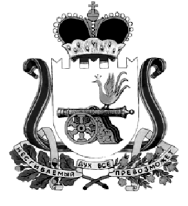 КАРДЫМОВСКИЙ РАЙОННЫЙ СОВЕТ ДЕПУТАТОВР Е Ш Е Н И Еот 24.04.2013                                   № 36Рассмотрев представленный Рассмотрев  проект решения Кардымовского районного Совета депутатов «О внесении изменений в Устав муниципального образования «Кардымовский район» Смоленской области», Кардымовский районный Совет депутатовР Е Ш И Л :1. Утвердить проект решения Кардымовского районного Совета депутатов «О внесении изменений в Устав муниципального образования «Кардымовский район» Смоленской области» (прилагается).2. Провести публичные слушания по проекту решения Кардымовского районного Совета депутатов «О внесении изменений в Устав муниципального образования «Кардымовский район» Смоленской области».3. Для осуществления организации публичных слушаний образовать организационный комитет в следующем составе:4. Организационному Комитету по подготовке и проведению публичных слушаний провести необходимые мероприятия в соответствии с Положением о порядке организации и проведения публичных слушаний в муниципальном образовании «Кардымовский район» Смоленской области от 30.04.2010 № 21.5. Настоящее решение опубликовать в газете «Знамя труда».Приложение к решениюКардымовского районного Совета депутатовот  24.04.2013  № 36			                                     ПРОЕКТ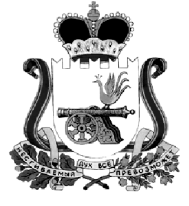 КАРДЫМОВСКИЙ РАЙОННЫЙ СОВЕТ ДЕПУТАТОВР Е Ш Е Н И Еот «___»____2013 	                       № ___О внесении измененийв Устав муниципального	образования «Кардымовскогорайона» Смоленской областиВ соответствии с Федеральным законом от 16 октября 2012 года № 173-ФЗ «О внесении изменений в статью 35 Федерального закона «Об основных гарантиях избирательных прав и права на участие в референдуме граждан Российской Федерации» и статью 23 Федерального закона «Об общих принципах организации местного самоуправления в Российской Федерации» и областным законом от 21.12.2012 № 122-з «О внесении изменений в областной закон «Об отдельных вопросах муниципальной службы в Смоленской области», Кардымовский районный Совет депутатовР Е Ш И Л:1. Внести в Устав муниципального образования «Кардымовский район» Смоленской области (в редакции решений Кардымовского районного Совета депутатов от 27.01.2006 № 1, от 27.04.2007 № 16, от 28.12.2007 № 79, от 30.01.2009 № 1, от 29.01.2010 № 2, от 18.03.2011 № 80, от 27.01.2012 № 156,от 26.09.2012 № 210) следующие изменения:1) часть 1 статьи 4.1изложить в новой редакции:«1.При проведении выборов депутатов Кардымовского районногоСовета депутатов применяется мажоритарно-пропорциональная (смешанная) избирательная система, при которой 5 депутатов Кардымовского районного Совета депутатов избираются по мажоритарной избирательной системе относительного большинства, а 10 депутатов – по пропорциональной избирательной системе (пропорционально числу голосов, поданных за списки кандидатов, выдвинутые избирательными объединениями).»;2) подпункт 6 части 1 статьи 25 признать утратившим силу;3) подпункт 6 части 1 статьи 27 признать утратившим силу.2. Настоящее решение после его государственной регистрации в Управлении Министерства юстиции Российской Федерации по Смоленской области подлежит официальному опубликованию в газете «Знамя труда».3. Настоящее решение вступает в силу в порядке, установленном федеральным законодательством.Глава муниципального образования«Кардымовский район» Смоленской области                             И.В. ГорбачевПредседатель организационного комитета - Горбачев Игорь Викторович – Глава муниципального образования «Кардымовский район» Смоленской областиЗаместитель председателя - Иванов Олег Вячеславович - Глава  Администрации муниципального образования «Кардымовский район» Смоленской области (по согласованию)Члены оргкомитета: - Ануфриев Сергей Васильевич – заместитель Главы Администрации муниципального образования «Кардымовский район» Смоленской области (по согласованию) - Дедкова Светлана Михайловна - заместитель Главы Администрации муниципального образования «Кардымовский район» Смоленской области (по согласованию) - Горшков Анатолий Николаевич – заместитель Главы муниципального образования «Кардымовский район» Смоленской области - Языкова Анжела Викторовна –начальник Отдела экономики и комплексного развития Администрации муниципального образования «Кардымовский район» Смоленской области (по согласованию) - Дмитриева Ирина Александровна – управляющий делами Администрации муниципального образования «Кардымовский район» Смоленской области (по согласованию) - Толмачева Татьяна Петровна – начальник финансового управления Администрации муниципального образования «Кардымовский район» Смоленской области (по согласованию) - Лукин Александр Викторович – председатель финансово бюджетной комиссии Кардымовского районного Совета депутатов - Белошенкова Елена Ивановна – председатель комиссии по социальным вопросам Кардымовского районного Совета депутатов - Мухаметов Александр Николаевич – председатель комиссии по сельскохозяйственным вопросам Кардымовского районного Совета депутатов - Титов Виктор Иванович – председатель комиссии по промышленности и коммуникациям Кардымовского районного Совета депутатовГлава муниципального образования «Кардымовский район» Смоленской области     И.В. Горбачев